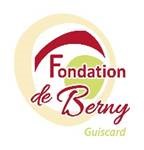 POSTE INFIRMIER A POURVOIR EN CDDLa Fondation De Berny EHPAD accueillant 80 résidents, situé 48 rue du Château 60640 Guiscard, recherche pour un contrat à durée déterminée du04 juillet 2022 au 05 septembre 2022un infirmier diplômé d’état.Travail en 7h (matin, après-midi, coupure), un week-end sur deuxRémunération selon convention 51 , indemnité Ségur, prime de dimanche et jours fériés, prime décentralisée 2408.14 euros brut/ mois.Merci d’adresser votre candidature à Madame Justine Gallet, Infirmière Coordinatrice (par voie postale ou par mail justine.gallet@fondationdeberny.fr)